INSCRIPTION A LA FINALE REGIONALE « MA THESE EN 180 SECONDES »Identité du candidatNom : Prénom :Adresse courriel :Adresse postale :Numéro de portable :Le titre officiel du projet de recherche de doctorat complet La date de dépôt du travail si celui-ci a déjà été déposé : Les coordonnées complètes du directeur de thèse et du directeur de laboDocument à fournir : A REMETTRE AU PLUS TARD LE 18 DECEMBRE 2020 AU SECRETARIAT DES ECOLES DOCTORALES(par courrier ou par courriel)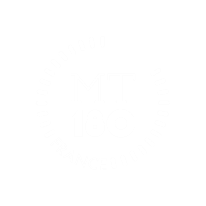 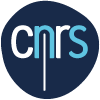 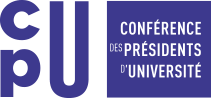 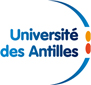 NOM Prénom (directeur de thèse)Nom Prénom (directeur de labo)Adresse courrielAdresse courrielAdresse postaleAdresse postaleNuméro de téléphoneNuméro de téléphone□Le justificatif d’inscription à l’université, pour l’année universitaire en cours (2020-2021) ou le document justifiant que le doctorant a soutenu sa thèse de doctorat lors des deux années universitaires précédentes, à savoir 2019-2020 ou 2018-2019)□La photocopie de la carte d’étudiant□Une photo (portrait) du candidat de bonne qualité (HD) et libre de droit